Занятие 3                                                              Тема: «Игрушки»Коррекционно-образовательные задачи. Расширение и конкретизация представлений о игрушках, Совершенствование грамматического строя речи (образование множественного числа имен существительных), слоговой структуры слова.Коррекционно-развивающие задачи. Развитие фонематического слуха, диалогической речи, артикуляционной, тонкой и общей моторики, слухового внимания.Коррекционно-воспитательные задачи. Формирование навыков сотрудничества, положительной установки на участие в занятии, инициативности, самостоятельности.Оборудование: презентация, мяч, игрушки для артикуляционной гимнастики, зеркала, флажки.Ход занятияОрганизационный момент.Логопед встречает детей, приглашает их к столу, организует приветствие.Логопед: Сядет тот, кто вспомнит название игрушки.1-й ребенок: Кукла.2-й ребенок: Мяч.3-й ребенок: Машинка.4-й ребенок: Неваляшка.5-й ребенок: Медведь.Логопед: Молодцы!2. Игра «Скажи ласково» с мячомЛогопед. Я назову буду кидать мяч и говорить слова, а вы должны поймать мячик и кинуть обратно, и сказать ласково. Обратите внимание на окончание слов.матрешка – матрёшечка, слон- слоник, машина –машинка, кукла - куколка, корабль-кораблик, паровоз-паровозик, мишка-мишутка, мяч-мячик                              3. Упражнение «Эхо». Логопед предлагает детям встать лицом к нему и быть «эхом»: тихо и четко повторять слова, которые он скажет громко. При ином можно демонстрировать детям предметные картинки.Логопед (громко). Во-да!Дети (тихо). Во-да.Логопед (громко). Ку-би-ки!Дети (тихо). Ку-би-ки.Логопед (громко). Ва-го-ны!Дети (тихо). Ва-го-ны.Логопед (громко). Ба-на-ны!Дети (тихо). Ба-на-ны.Логопед. Вы были замечательным «эхом»! Молодцы!4. Лото «Один — много». Дети вновь проходят за стол. Логопед раздает им игровые карты, а на столе раскладывает предметные картинки с изображениями одной и нескольких игрушек. Каждый ребенок получает карту, разделенную на 4 части. В двух частях, расположенных слева, нарисовано по одному кружку. В двух частях, расположенных справа, нарисовано по несколько кружков (рис. 4).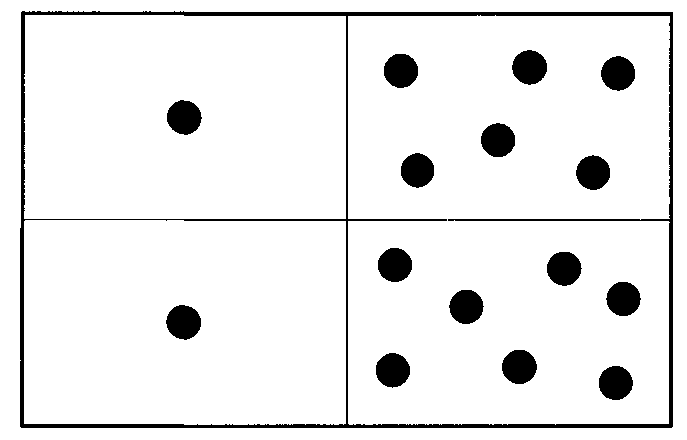 Рис. 4Логопед. На те части карты, где нарисован один кружок, вы должны положить картинку с изображением одной игрушки. На iv часть карты, где нарисовано много кружков, вы должны положи картинку с изображениями нескольких игрушек. Игрушки нужно подобрать парами, например: мяч — мячи. Выполняйте.Дети подбирают карточки.Логопед. А теперь расскажите, как вы подобрали карточки.1-йребенок. Машина — машины. Шар — шары.2-й ребенок. Кубик — кубики. Ракета — ракеты.3-й ребенок. Мишка — мишки. Кукла — куклы.4-й ребенок. Коляска — коляски. Клоун — клоуны. Логопед. Молодцы! Правильно! Похлопайте себе! Артикуляционная гимнастикаПодвижная игра «Лошадка». Логопед приглашает детей выйти на ковер и вместе с ними выполняет подвижное упражнение. Он стимулирует детей к договариванию слов и словосочетаний.Упражнение «Разноцветные флажки». Логопед предлагает детям встать в ряд и раздает им флажки.Логопед. А теперь поиграем с флажками. Я буду говорить, а вы будете поднимать флажок, если услышите звук [у].У, о, и, у, а, э, у, ы, у, а; ум, оп, ут, ин, ук; умный, осень, утка, удить, уши.Логопед медленно и выразительно произносит звуки, а затем слова, а дети, услышав звук [у], поднимают флажки.8. Игра «Чудесный мешочек». Логопед достает мешочек с небольшими игрушками и кладет его на стол.Логопед. Вот уже знакомый вам чудесный мешочек. В нем лежат игрушки. Сейчас вы по очереди будете опускать руку в мешочек, нащупывать там игрушку, ощупывать ее и рассказывать нам, что это за игрушка, какая она.Ребенок (опускает руку в мешочек). Это пирамидка. Она деревянная, гладкая, твердая.Логопед. Ну, доставай свою игрушку. Посмотрим, отгадал ли ты.Ребенок вынимает игрушку и показывает ее.Логопед. Правильно! Это пирамидка. Что ты еще можешь сказать о ней?Ребенок. Она разноцветная.Логопед кладет игрушку обратно в мешок. Так далее выполняют задание все дети.9. Окончание занятия.   Логопед предлагает детям вспомнить, чем они занимались сегодня, и оценивает работу каждого из них.Я люблю свою лошадку, Причешу ей шерстку гладко.Поглаживают ладонью по голове воображаемой лошадки, потом по спинке, по хвостику.Гребешком приглажу хвостикИ верхом поеду в гости.Бегут по кругу, высоко поднимая колени.